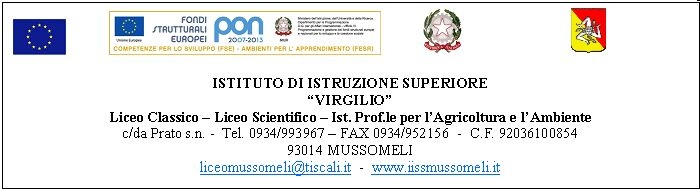 Circ.N.217														Mussomeli 06/05/2016		Ai Sigg. DocentiAgli Studenti partecipanti al progetto e, per loro tramite,Ai Sigg.Genitorie, p.c.,Al DSGAAl Responsabile Generale del Progetto Erasmus+ II AnnualitàAgli Esperti EsterniS E D E OGGETTO: Programma “Erasmus +” Progetto “Con l’Europa verso il Futuro”                        Convenzione n°2014-1-IT01-KA 102-002248 – II Annualità		Sottoscrizione  Patto formativo individuale.Si comunica che il giorno 13 maggio 2016 alle ore 17.30, presso la sede dell’IPSASR, avrà luogo l’incontro degli studenti interessati al progetto in parola, dei rispettivi genitori e del personale coinvolto per l’adempimento di cui all’oggetto.F.to          Il Dirigente Scolastico 					  Dott.ssa Calogera Genco 								              Firma autografa sostituita a mezzo stampa							                                 Ai sensi dell’art.3,comma 2 D.lgs 39/93lf